PACKERLAND CONFERENCE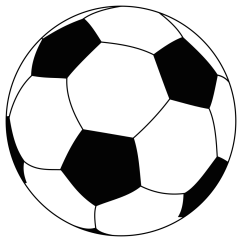 BOYS SOCCER STANDINGSOCTOBER 10, 2019 SCHOOL				WON		LOST		TIED		POINTSSturgeon Bay			   9		   0		   0		    18NEW Lutheran			   6		   3		   1		    13Gibraltar-Sevastopol	 	   4		   1		   3		    11Peshtigo				   4		   2		   3		    11Algoma		   		   5		   5		   1		    11Stockbridge		   		   0		   8		   0		    0Kewaunee				   0		   9		   0		    0